Publicado en Madrid el 24/06/2024 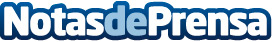 Flavia Bartolomé, nueva Consejera Independiente y Vocal de la Comisión de Auditoría y Nombramientos del Grupo CatenonFlavia Bartolomé aporta una amplia experiencia, de más de 15 años, en el sector financiero, tanto en Goldman Sachs como en Banco Santander donde ha ocupado puestos de alta direcciónDatos de contacto:María GuijarroGPS Imagen y Comunicación, S.L.622836702Nota de prensa publicada en: https://www.notasdeprensa.es/flavia-bartolome-nueva-consejera-independiente Categorias: Nacional Finanzas Madrid Nombramientos Recursos humanos http://www.notasdeprensa.es